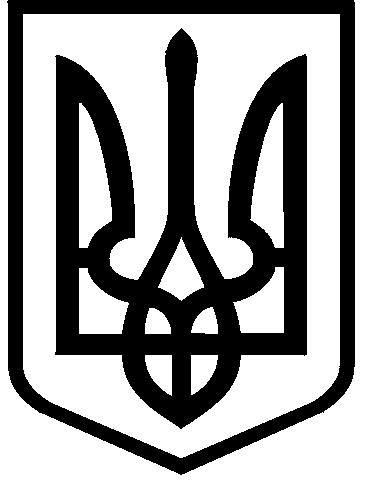 КИЇВСЬКА МІСЬКА РАДАVIII СКЛИКАННЯПОСТІЙНА КОМІСІЯ З ПИТАНЬ ЕКОЛОГІЧНОЇ ПОЛІТИКИ. Київ, вул. Хрещатик, 36  к.1005/1                         	тел.:(044)202-70-76, тел./факс:(044)202-72-31 Проектм. Київ,вул. Хрещатик, 36, 5-й поверх, каб. 51425.09.2019 (середа) о 14.00Порядок деннийзасідання постійної комісії Київської міської ради з питань екологічної політики від 25.09.2019 № 15/89Про розгляд звернення депутата Київської міської ради 
Мірошниченка І.М. від 10.09.2019 № 08/279/08/042/454 (вх. від 10.09.2019 
№ 08/20706) та звернення Громадської ради при Дарницькій районній в місті Києві державній адміністрації від 11.09.2019 №006 (вх. від 11.09.2019 №08/20824) стосовно екологічної ситуації, яка склалась навколо сміттєспалювального заводу «Енергія».Доповідачі: Депутат Київської міської ради – Мірошниченко Ігор Михайлович;Голова Громадської ради при Дарницькій районній в місті Києві державній адміністрації – Сінцов Геннадій Львович;Заступник голови Київської міської державної адміністрації – Пантелеєв Петро Олександрович;Директор СП «Завод «Енергія» - Крикун Сергій Степанович;Директор ТОВ «Євро-Реконструкція» – Селіванов В'ячеслав Володимирович;Начальник Державної екологічної інспекції Столичного округу - Головний державний iнспектор з охорони навколишнього природного середовища Столичного округу – Сергієнко Юрій Вікторович;Голова правління - генеральний директор ПрАТ «АК «Київводоканал» - Новицький Дмитро Юрійович;Начальник Управління екології та природних ресурсів виконавчого органу Київської міської ради (Київської міської державної адміністрації) – Мальований Андрій Миколайович.Про розгляд звернення депутата Київської міської ради 
Мірошниченка І.М. (вх.05.09.2019 № 08/20273) та звернення Назаренка Ю.Б. (вх.04.09.2019 № 08/Н-3398) стосовно можливого незаконного знищення зелених насаджень на території регіонального ландшафтного парку «Партизанська слава» у Дарницькому районі м. Києва.Доповідачі: Депутат Київської міської ради – Мірошниченко Ігор Михайлович;Автор звернення – Назаренко Юрій Борисович;Начальник Управління екології та природних ресурсів виконавчого органу Київської міської ради (Київської міської державної адміністрації) – Мальований Андрій Миколайович.Про розгляд звернення депутата Київської міської ради 
Мірошниченка І.М. (вх.12.09.2019 № 08/20952) стосовно виконання рішення Київської міської ради від 02.10.2018 № 1550/5614 «Про деякі заходи з розвитку водного господарства та екологічного оздоровлення водних об'єктів на території міста Києва».Доповідачі: Депутат Київської міської ради – Мірошниченко Ігор Михайлович;Генеральний директор комунального підприємства «Плесо» виконавчого органу Київської міської ради (Київської міської державної адміністрації) по охороні, утриманню та експлуатації земель водного фонду 
м. Києва – Юсипенко Олег Михайлович;Начальник Управління екології та природних ресурсів виконавчого органу Київської міської ради (Київської міської державної адміністрації) – Мальований Андрій Миколайович.Про розгляд звернення депутата Київської міської ради 
Шаповала А.А. (вх.22.08.2019 № 08/19260) стосовно порушення екологічних норм при будівництві набережної (ЖК «Русанівська гавань») на вул. Маланюка, 101 у Дніпровському районі м. Києва.Доповідачі: Депутат Київської міської ради – Шаповал Анатолій Анатолійович;Представник ГО «Микільська слобідка» – Анисімова Лариса Петрівна;Представник ГО «Микільська слобідка» – Кузнєцов Петро Борисович;Представник ГО «Микільська слобідка» – Красна Галина Юріївна;Представник ГО «Микільська слобідка» – Орхова Олена Іванівна;Генеральний директор комунального підприємства «Плесо» виконавчого органу Київської міської ради (Київської міської державної адміністрації) по охороні, утриманню та експлуатації земель водного фонду 
м. Києва – Юсипенко Олег Михайлович;Начальник Управління екології та природних ресурсів виконавчого органу Київської міської ради (Київської міської державної адміністрації) – Мальований Андрій Миколайович.Про розгляд звернення голови комісії з питань захисту тварин при Департаменті міського благоустрою виконавчого органу Київської міської ради (Київської міської державної адміністрації) (вх. від 30.08.2019 №08/19772) щодо усунення чисельних зауважень в проекті міської цільової програми контролю за утриманням домашніх тварин та регулювання чисельності безпритульних тварин гуманними методами на 2020-2022 роки.Доповідачі: Голова комісії з питань захисту тварин при Департаменті міського благоустрою виконавчого органу Київської міської ради (Київської міської державної адміністрації – Мезінова Олександра Вікторівна;В.о. директора Департаменту міського благоустрою виконавчого органу Київської міської ради (Київської міської державної адміністрації) – Панчій Тарас Михайлович;В.о. директора комунального підприємства «Київська міська лікарня ветеринарної медицини» – Мазур Наталія Вікторівна.Про розгляд звернення Машкова А.В. (вх. від 27.08.2019 
№08/М-3314) щодо ліквідації цвинтаря тварин у Дніпровському районі 
м. Києва.Доповідачі: Автор звернення – Машков Андрій Валентинович;Директор Департаменту житлово-комунальної інфраструктури виконавчого органу Київської міської ради (Київської міської державної адміністрації) – Науменко Дмитро ВолодимировичВ.о. директора Департаменту міського благоустрою виконавчого органу Київської міської ради (Київської міської державної адміністрації) – Панчій Тарас Михайлович.Про розгляд проекту рішення Київської міської ради «Про передачу в оренду Київській міській організації Українського товариства мисливців і рибалок земельної ділянки для експлуатації та обслуговування риболовно-спортивної бази «Смарагдова» в Оболонському районі міста Києва», Д-8015 (доручення заступника міського голови – секретаря Київської міської ради від 06.06.2019 №08/231-1974/ПР).Доповідачі Директор Департаменту земельних ресурсів виконавчого органу Київської міської ради (Київської міської державної адміністрації) – Оленич Петро Сергійович;В.о. генерального директора КО «Київзеленбуд» – Король Олексій Валентинович.Про розгляд ініціативи депутата Київської міської ради 
Андрєєва А.С. (вх.06.09.2019 № 08/20454) стосовно створення скверу на земельній ділянці на вул. Борщагівській, 10, 10А у Шевченківському районі 
м. Києва.Доповідачі: Депутат Київської міської ради – Андрєєв Андрій Сергійович;Директор Департаменту земельних ресурсів виконавчого органу Київської міської ради (Київської міської державної адміністрації) – Оленич Петро Сергійович;Директор Департаменту містобудування та архітектури виконавчого органу Київської міської ради (Київської міської державної адміністрації) – Свистунов Олександр Вікторович;В.о. генерального директора КО «Київзеленбуд» – Король Олексій Валентинович.Про розгляд ініціативи депутата Київської міської ради Михайленка В.О. (вх. від 09.09.2019 № 08/20495 та від 17.09.2019 № 08/21335) стосовно створення скверу на земельній ділянці між будинками №54-54Г на вул. Північній в Оболонському районі м. Києва.Доповідачі: Депутат Київської міської ради – Михайленко Владислав Олегович;Директор Департаменту земельних ресурсів виконавчого органу Київської міської ради (Київської міської державної адміністрації) – Оленич Петро Сергійович;Директор Департаменту містобудування та архітектури виконавчого органу Київської міської ради (Київської міської державної адміністрації) – Свистунов Олександр Вікторович;В.о. генерального директора КО «Київзеленбуд» – Король Олексій Валентинович.Про розгляд ініціативи депутата Київської міської ради 
Гусовського С.М. (вх. від 10.09.2019 №08/20735) стосовно створення парку на земельній ділянці поряд з вул. Колекторною у Дарницькому районі м. Києва.Доповідачі: Депутат Київської міської ради – Гусовський Сергій Михайлович;Директор Департаменту земельних ресурсів виконавчого органу Київської міської ради (Київської міської державної адміністрації) – Оленич Петро Сергійович;Директор Департаменту містобудування та архітектури виконавчого органу Київської міської ради (Київської міської державної адміністрації) – Свистунов Олександр Вікторович;В.о. генерального директора КО «Київзеленбуд» – Король Олексій Валентинович.Про розгляд ініціативи депутата Київської міської ради 
Антонєнка Л.В. (вх. від 10.09.2019 №08/20732) стосовно створення скверу на земельній ділянці, яка розташована на вул. Златоустівській, 53 у Шевченківському районі м. Києва.Доповідачі: Депутат Київської міської ради – Антонєнко Леонід Васильович;Директор Департаменту земельних ресурсів виконавчого органу Київської міської ради (Київської міської державної адміністрації) – Оленич Петро Сергійович;Директор Департаменту містобудування та архітектури виконавчого органу Київської міської ради (Київської міської державної адміністрації) – Свистунов Олександр Вікторович;В.о. генерального директора КО «Київзеленбуд» – Король Олексій Валентинович.Про розгляд проекту рішення Київської міської ради «Про оголошення природного об’єкту ботанічною пам’яткою природи місцевого значення «Дерево Віктора Цоя» (доручення заступника міського голови – секретаря Київської міської ради від 09.09.2019 №08/231-2753/ПР).Доповідачі: Депутат Київської міської ради – Странніков Андрій Миколайович;Депутат Київської міської ради – Росляков Віталій Валерійович;Начальник Управління екології та природних ресурсів виконавчого органу Київської міської ради (Київської міської державної адміністрації) – Мальований Андрій Миколайович;В.о. генерального директора КО «Київзеленбуд» – Король Олексій Валентинович.Про розгляд проекту рішення Київської міської ради «Про створення спеціальної адміністрації регіонального ландшафтного парку місцевого значення «Парк Партизанської Слави» (доручення заступника міського голови – секретаря Київської міської ради від 11.09.2019 
№08/231-2774/ПР).Доповідачі: Депутат Київської міської ради – Стрижов Дмитро Сергійович;Депутат Київської міської ради Новіков Олексій Олександрович;Депутат Київської міської ради – Мірошниченко Ігор Михайлович;Начальник Управління екології та природних ресурсів виконавчого органу Київської міської ради (Київської міської державної адміністрації) – Мальований Андрій Миколайович;В.о. генерального директора КО «Київзеленбуд» – Король Олексій Валентинович.Про розгляд проекту рішення Київської міської ради «Про оголошення природної території комплексною пам’яткою природи місцевого значення «Зелена діброва» (доручення заступника міського голови – секретаря Київської міської ради від 10.09.2019 №08/231-2772/ПР).Доповідачі: Депутат Київської міської ради – Яловий Костянтин Володимирович;Начальник Управління екології та природних ресурсів виконавчого органу Київської міської ради (Київської міської державної адміністрації) – Мальований Андрій Миколайович;В.о. генерального директора КО «Київзеленбуд» – Король Олексій Валентинович.Про розгляд проекту рішення Київської міської ради «Про оголошення природного об’єкту ботанічною пам’яткою природи місцевого значення "Київська тополя" (доручення заступника міського голови – секретаря Київської міської ради від 06.09.2019 №08/231-2752/ПР).Доповідачі: Депутат Київської міської ради – Яловий Костянтин Володимирович;Начальник Управління екології та природних ресурсів виконавчого органу Київської міської ради (Київської міської державної адміністрації) – Мальований Андрій Миколайович;В.о. генерального директора КО «Київзеленбуд» – Король Олексій Валентинович.Про розгляд проекту рішення Київської міської ради «Про оголошення природного об’єкту ботанічною пам’яткою природи місцевого значення «Три дуби» (доручення заступника міського голови – секретаря Київської міської ради від 06.09.2019 №08/231-2751/ПР).Доповідачі: Депутат Київської міської ради – Яловий Костянтин Володимирович;Начальник Управління екології та природних ресурсів виконавчого органу Київської міської ради (Київської міської державної адміністрації) – Мальований Андрій Миколайович;В.о. генерального директора КО «Київзеленбуд» – Король Олексій Валентинович.Про розгляд проекту рішення Київської міської ради «Про оголошення ландшафтного заказника місцевого значення «Озеро Вирлиця» (доручення заступника міського голови – секретаря Київської міської ради від 04.09.2019 №08/231-2716/ПР).Доповідачі: Депутат Київської міської ради – Пинзеник Олеся Олександрівна;Начальник Управління екології та природних ресурсів виконавчого органу Київської міської ради (Київської міської державної адміністрації) – Мальований Андрій Миколайович;Генеральний директор комунального підприємства «Плесо» виконавчого органу Київської міської ради (Київської міської державної адміністрації) по охороні, утриманню та експлуатації земель водного фонду 
м. Києва – Юсипенко Олег Михайлович.Про розгляд проекту рішення Київської міської ради «Про оголошення ландшафтного заказника місцевого значення «Затока Наталка» (доручення заступника міського голови – секретаря Київської міської ради від 04.09.2019 №08/231-2715/ПР).Доповідачі: Депутат Київської міської ради – Пинзеник Олеся Олександрівна;Начальник Управління екології та природних ресурсів виконавчого органу Київської міської ради (Київської міської державної адміністрації) – Мальований Андрій Миколайович;Генеральний директор комунального підприємства «Плесо» виконавчого органу Київської міської ради (Київської міської державної адміністрації) по охороні, утриманню та експлуатації земель водного фонду 
м. Києва – Юсипенко Олег Михайлович.Про розгляд проекту рішення Київської міської ради «Про оголошення ландшафтного заказника місцевого значення «Золотий ліс» (доручення заступника міського голови – секретаря Київської міської ради від 05.09.2019 №08/231-2723/ПР).Доповідачі: Депутат Київської міської ради – Пинзеник Олеся Олександрівна;Депутат Київської міської ради – Яловий Костянтин Володимирович;Начальник Управління екології та природних ресурсів виконавчого органу Київської міської ради (Київської міської державної адміністрації) – Мальований Андрій Миколайович;В.о. генерального директора КО «Київзеленбуд» – Король Олексій Валентинович.Про розгляд проекту рішення Київської міської ради «Про оголошення двох дерев дуба черешчатого, які розташовані біля житлового будинку на провулку Золочівському, 4, об'єктами природно-заповідного фонду місцевого значення у м. Києві» (доручення заступника міського голови – секретаря Київської міської ради від 02.09.2019 №08/231-2686/ПР) та звернення депутата Київської міської ради Дідовця Ю.В. (вх. від 13.09.2019 № 08/21033).Доповідачі: Депутат Київської міської ради – Дідовець Юрій Вікторович;Начальник Управління екології та природних ресурсів виконавчого органу Київської міської ради (Київської міської державної адміністрації) – Мальований Андрій Миколайович;В.о. генерального директора КО «Київзеленбуд» – Король Олексій Валентинович.Про розгляд проекту рішення Київської міської ради «Про надання Київському комунальному об’єднанню зеленого будівництва та експлуатації зелених насаджень «Київзеленбуд» дозволу на розроблення проекту землеустрою щодо відведення в постійне користування земельної ділянки для обслуговування та експлуатації скверу між вул. Польовою та вул. Залізничною у Солом'янському районі міста Києва», (300171161) (доручення заступника міського голови – секретаря Київської міської ради від 09.09.2019 
№08/231-2756/ПР).Доповідачі: Директор Департаменту земельних ресурсів виконавчого органу Київської міської ради (Київської міської державної адміністрації) – Оленич Петро Сергійович;Директор Департаменту містобудування та архітектури виконавчого органу Київської міської ради (Київської міської державної адміністрації) – Свистунов Олександр Вікторович;В.о. генерального директора КО «Київзеленбуд» – Король Олексій Валентинович.Про розгляд проекту рішення Київської міської ради «Про надання Київському комунальному об'єднанню зеленого будівництва та експлуатації зелених насаджень міста "Київзеленбуд" дозволу на розроблення проекту землеустрою щодо відведення земельної ділянки у постійне користування для обслуговування та експлуатації зелених насаджень загального користування між будинками на просп. Георгія Гонгадзе, 20г, 20ж, 20з, 20б у Подільському районі міста Києва», (201166973) (доручення заступника міського голови – секретаря Київської міської ради від 06.09.2019 №08/231-2747/ПР).Доповідачі: Директор Департаменту земельних ресурсів виконавчого органу Київської міської ради (Київської міської державної адміністрації) – Оленич Петро Сергійович;Директор Департаменту містобудування та архітектури виконавчого органу Київської міської ради (Київської міської державної адміністрації) – Свистунов Олександр Вікторович;В.о. генерального директора КО «Київзеленбуд» – Король Олексій Валентинович.Про розгляд проекту рішення Київської міської ради «Про надання Київському комунальному об'єднанню зеленого будівництва та експлуатації зелених насаджень міста "Київзеленбуд" дозволу на розроблення проекту землеустрою щодо відведення земельної ділянки у постійне користування для обслуговування, утримання та експлуатації зелених насаджень в межах 
вул. Янтарної та вул. Березової у Солом'янському районі міста Києва», (390198757) (доручення заступника міського голови – секретаря Київської міської ради від 06.09.2019 №08/231-2736/ПР).Доповідачі: Директор Департаменту земельних ресурсів виконавчого органу Київської міської ради (Київської міської державної адміністрації) – Оленич Петро Сергійович;Директор Департаменту містобудування та архітектури виконавчого органу Київської міської ради (Київської міської державної адміністрації) – Свистунов Олександр Вікторович;В.о. генерального директора КО «Київзеленбуд» – Король Олексій Валентинович.Про розгляд проекту рішення Київської міської ради «Про надання Київському комунальному об’єднанню зеленого будівництва та експлуатації зелених насаджень міста "Київзеленбуд" дозволу на розроблення проекту землеустрою щодо відведення у постійне користування земельної ділянки для обслуговування, утримання та експлуатації зелених насаджень на вул. Ревуцького, 29, 29-а, 29-б, 35, вул. Архітектора Вербицького, 14-а, 14-в у Дарницькому районі міста Києва», (505701425) (доручення заступника міського голови – секретаря Київської міської ради від 09.09.2019 №08/231-2763/ПР).Доповідачі: Директор Департаменту земельних ресурсів виконавчого органу Київської міської ради (Київської міської державної адміністрації) – Оленич Петро Сергійович;Директор Департаменту містобудування та архітектури виконавчого органу Київської міської ради (Київської міської державної адміністрації) – Свистунов Олександр Вікторович;В.о. генерального директора КО «Київзеленбуд» – Король Олексій Валентинович.Про розгляд проекту рішення Київської міської ради «Про надання Київському комунальному об’єднанню зеленого будівництва та експлуатації зелених насаджень міста "Київзеленбуд" дозволу на розроблення проекту землеустрою щодо відведення у постійне користування земельної ділянки для обслуговування та експлуатації зелених насаджень на бульв. Верховної Ради, 13 у Дніпровському районі міста Києва», (403013326) (доручення заступника міського голови – секретаря Київської міської ради від 29.08.2019 
№08/231-2648/ПР).	Доповідачі: Директор Департаменту земельних ресурсів виконавчого органу Київської міської ради (Київської міської державної адміністрації) – Оленич Петро Сергійович;	Директор Департаменту містобудування та архітектури виконавчого органу Київської міської ради (Київської міської державної адміністрації) – Свистунов Олександр Вікторович;	В.о. генерального директора КО «Київзеленбуд» – Король Олексій Валентинович.Про розгляд проекту рішення Київської міської ради «Про надання комунальному підприємству по утриманню зелених насаджень Святошинського району м. Києва у постійне користування земельних ділянок для утримання та благоустрою зелених насаджень, експлуатації та обслуговування території (парк) на вул. Федори Пушиної, 49-В у Святошинському м. Києва», (239961794) (доручення заступника міського голови – секретаря Київської міської ради від 30.08.2019 №08/231-2663/ПР).	Доповідачі: Директор Департаменту земельних ресурсів виконавчого органу Київської міської ради (Київської міської державної адміністрації) – Оленич Петро Сергійович;	Директор Департаменту містобудування та архітектури виконавчого органу Київської міської ради (Київської міської державної адміністрації) – Свистунов Олександр Вікторович;	В.о. генерального директора КО «Київзеленбуд» – Король Олексій Валентинович.Про розгляд проекту рішення Київської міської ради «Про надання Київському комунальному об'єднанню зеленого будівництва та експлуатації зелених насаджень міста "Київзеленбуд" дозволу на розроблення проекту землеустрою щодо відведення земельної ділянки у постійне користування для обслуговування та експлуатації зелених насаджень загального користування між будинками на просп. Георгія Гонгадзе, 32-в та просп. Георгія Гонгадзе, 32 у Подільському районі міста Києва», (581801554) (доручення заступника міського голови – секретаря Київської міської ради від 29.08.2019 
№08/231-2654/ПР).	Доповідачі: Директор Департаменту земельних ресурсів виконавчого органу Київської міської ради (Київської міської державної адміністрації) – Оленич Петро Сергійович;	Директор Департаменту містобудування та архітектури виконавчого органу Київської міської ради (Київської міської державної адміністрації) – Свистунов Олександр Вікторович;	В.о. генерального директора КО «Київзеленбуд» – Король Олексій Валентинович.Про розгляд проекту рішення Київської міської ради «Про надання Київському комунальному об’єднанню зеленого будівництва та експлуатації зелених насаджень міста "Київзеленбуд" дозволу на розроблення проекту землеустрою щодо відведення у постійне користування земельної ділянки для обслуговування та експлуатації зелених насаджень на вул. Хорольській, 5 у Дніпровському районі міста Києва», (763148012) (доручення заступника міського голови – секретаря Київської міської ради від 03.09.2019 
№08/231-2712/ПР).	Доповідачі: Директор Департаменту земельних ресурсів виконавчого органу Київської міської ради (Київської міської державної адміністрації) – Оленич Петро Сергійович;	Директор Департаменту містобудування та архітектури виконавчого органу Київської міської ради (Київської міської державної адміністрації) – Свистунов Олександр Вікторович;	В.о. генерального директора КО «Київзеленбуд» – Король Олексій Валентинович.Про розгляд проекту рішення Київської міської ради «Про надання Київському комунальному об'єднанню зеленого будівництва та експлуатації зелених насаджень міста "Київзеленбуд" дозволу на розроблення проекту землеустрою щодо відведення у постійне користування земельної ділянки для обслуговування та експлуатації зелених насаджень на вул. Фрометівській, 18-а у Голосiївському районі міста Києва», (320121058) (доручення заступника міського голови – секретаря Київської міської ради від 03.09.2019 №08/231-2693/ПР).	Доповідачі: Директор Департаменту земельних ресурсів виконавчого органу Київської міської ради (Київської міської державної адміністрації) – Оленич Петро Сергійович;	Директор Департаменту містобудування та архітектури виконавчого органу Київської міської ради (Київської міської державної адміністрації) – Свистунов Олександр Вікторович;	В.о. генерального директора КО «Київзеленбуд» – Король Олексій Валентинович.Про розгляд проекту рішення Київської міської ради «Про надання Київському комунальному об'єднанню зеленого будівництва та експлуатації зелених насаджень міста "Київзеленбуд" дозволу на розроблення проекту землеустрою щодо відведення у постійне користування земельної ділянки для обслуговування та експлуатації зелених насаджень загального користування у пров. Генерала Доватора, 3, 5, 7 у Голосiївському районі міста Києва», (380165753) (доручення заступника міського голови – секретаря Київської міської ради від 03.09.2019 №08/231-2696/ПР).	Доповідачі: Директор Департаменту земельних ресурсів виконавчого органу Київської міської ради (Київської міської державної адміністрації) – Оленич Петро Сергійович;	Директор Департаменту містобудування та архітектури виконавчого органу Київської міської ради (Київської міської державної адміністрації) – Свистунов Олександр Вікторович;В.о. генерального директора КО «Київзеленбуд» – Король Олексій Валентинович.Про розгляд проекту рішення Київської міської ради «Про надання Київському комунальному об'єднанню зеленого будівництва та експлуатації зелених насаджень міста "Київзеленбуд" дозволу на розроблення проекту землеустрою щодо відведення земельної ділянки в постійне користування для утримання, обслуговування та експлуатації скверу в межах вул. Захарівської та вул. Олени Теліги у Подільському районі міста Києва», (201374900) (доручення заступника міського голови – секретаря Київської міської ради від 30.08.2019 №08/231-2677/ПР).	Доповідачі: Директор Департаменту земельних ресурсів виконавчого органу Київської міської ради (Київської міської державної адміністрації) – Оленич Петро Сергійович;	Директор Департаменту містобудування та архітектури виконавчого органу Київської міської ради (Київської міської державної адміністрації) – Свистунов Олександр Вікторович;	В.о. генерального директора КО «Київзеленбуд» – Король Олексій Валентинович.Про розгляд проекту рішення Київської міської ради «Про надання Київському комунальному об'єднанню зеленого будівництва та експлуатації зелених насаджень міста "Київзеленбуд" дозволу на розроблення проекту землеустрою щодо відведення земельної ділянки в постійне користування для обслуговування, експлуатації та утримання зелених насаджень на просп. Перемоги, 60 у Шевченківському районі міста Києва», (568601555) (доручення заступника міського голови – секретаря Київської міської ради від 30.08.2019 №08/231-2678/ПР).	Доповідачі: Директор Департаменту земельних ресурсів виконавчого органу Київської міської ради (Київської міської державної адміністрації) – Оленич Петро Сергійович;	Директор Департаменту містобудування та архітектури виконавчого органу Київської міської ради (Київської міської державної адміністрації) – Свистунов Олександр Вікторович;В.о. генерального директора КО «Київзеленбуд» – Король Олексій Валентинович.Про розгляд проекту рішення Київської міської ради «Про надання КИЇВСЬКОМУ КОМУНАЛЬНОМУ ОБ’ЄДНАННЮ ЗЕЛЕНОГО БУДІВНИЦТВА ТА ЕКСПЛУАТАЦІЇ ЗЕЛЕНИХ НАСАДЖЕНЬ МІСТА «КИЇВЗЕЛЕНБУД» дозволу на розроблення проекту землеустрою щодо відведення земельної ділянки у постійне користування для утримання, обслуговування та експлуатації парку на схилах Андріївської гірки (від фунікулера до Андріївського узвозу) Подільському районі м. Києва», (370164264) (доручення заступника міського голови – секретаря Київської міської ради від 03.09.2019 №08/231-2705/ПР).	Доповідачі: Директор Департаменту земельних ресурсів виконавчого органу Київської міської ради (Київської міської державної адміністрації) – Оленич Петро Сергійович;	Директор Департаменту містобудування та архітектури виконавчого органу Київської міської ради (Київської міської державної адміністрації) – Свистунов Олександр Вікторович;В.о. генерального директора КО «Київзеленбуд» – Король Олексій Валентинович.Про розгляд проекту рішення Київської міської ради «Про надання Київському комунальному об'єднанню зеленого будівництва та експлуатації зелених насаджень міста "Київзеленбуд" дозволу на розроблення проекту землеустрою щодо відведення земельних ділянок в постійне користування для обслуговування, експлуатації та утримання зелених насаджень на вул. Маршала Тимошенка (площа Мінська - площа Михайла Загороднього) в Оболонському районі міста Києва», (666580138) (доручення заступника міського голови – секретаря Київської міської ради від 03.09.2019 №08/231-2698/ПР).	Доповідачі: Директор Департаменту земельних ресурсів виконавчого органу Київської міської ради (Київської міської державної адміністрації) – Оленич Петро Сергійович;	Директор Департаменту містобудування та архітектури виконавчого органу Київської міської ради (Київської міської державної адміністрації) – Свистунов Олександр Вікторович;В.о. генерального директора КО «Київзеленбуд» – Король Олексій Валентинович.Про розгляд проекту рішення Київської міської ради «Про надання Київському комунальному об'єднанню зеленого будівництва та експлуатації зелених насаджень міста "Київзеленбуд" дозволу на розроблення проекту землеустрою щодо відведення земельної ділянки в постійне користування для утримання, обслуговування та експлуатації скверу біля будинку Петра I на
вул. Костянтинівській, 6/8 у Подільському районі міста Києва», (506301550) (доручення заступника міського голови – секретаря Київської міської ради від 03.09.2019 №08/231-2710/ПР).	Доповідачі: Директор Департаменту земельних ресурсів виконавчого органу Київської міської ради (Київської міської державної адміністрації) – Оленич Петро Сергійович;	Директор Департаменту містобудування та архітектури виконавчого органу Київської міської ради (Київської міської державної адміністрації) – Свистунов Олександр Вікторович;В.о. генерального директора КО «Київзеленбуд» – Король Олексій Валентинович.Про розгляд проекту рішення Київської міської ради «Про надання Київському комунальному об'єднанню зеленого будівництва та експлуатації зелених насаджень міста "Київзеленбуд" дозволу на розроблення проекту землеустрою щодо відведення земельної ділянки в постійне користування для експлуатації та обслуговування скверу на просп. Правди, біля будинків №№80, 82 та на просп. Василя Порика, біля будинків №№15, 17а, 17б у Подільському районі міста Києва», (548301374) (доручення заступника міського голови – секретаря Київської міської ради від 15.08.2019 №08/231-2529/ПР).	Доповідачі: Директор Департаменту земельних ресурсів виконавчого органу Київської міської ради (Київської міської державної адміністрації) – Оленич Петро Сергійович;Директор Департаменту містобудування та архітектури виконавчого органу Київської міської ради (Київської міської державної адміністрації) – Свистунов Олександр Вікторович;	В.о. генерального директора КО «Київзеленбуд» – Король Олексій Валентинович.Про розгляд проекту рішення Київської міської ради «Про надання Київському комунальному об’єднанню зеленого будівництва та експлуатації зелених насаджень міста "Київзеленбуд" дозволу на розроблення проекту землеустрою щодо відведення у постійне користування земельної ділянки для утримання та експлуатації скверу на вул. Празькій, 1,3 вул. Володимира Сосюри, 4 Дарницькій площі, 2/2 у Дніпровському районі міста Києва», (655300156) (доручення заступника міського голови – секретаря Київської міської ради від 22.08.2019 №08/231-2609/ПР).	Доповідачі: Директор Департаменту земельних ресурсів виконавчого органу Київської міської ради (Київської міської державної адміністрації) – Оленич Петро Сергійович;Директор Департаменту містобудування та архітектури виконавчого органу Київської міської ради (Київської міської державної адміністрації) – Свистунов Олександр Вікторович;	В.о. генерального директора КО «Київзеленбуд» – Король Олексій Валентинович.Про розгляд проекту рішення Київської міської ради «Про надання Київському комунальному об'єднанню зеленого будівництва та експлуатації зелених насаджень міста "Київзеленбуд" дозволу на розроблення проекту землеустрою щодо відведення в постійне користування земельної ділянки для будівництва та експлуатації дільниці з утилізації рослинних відходів та опалого листя на вул. Медовій (біля будинку 4-А) у Солом'янському районі міста Києва», (504101306) (доручення заступника міського голови – секретаря Київської міської ради від 22.08.2019 №08/231-2639/ПР).	Доповідачі: Директор Департаменту земельних ресурсів виконавчого органу Київської міської ради (Київської міської державної адміністрації) – Оленич Петро Сергійович;Директор Департаменту містобудування та архітектури виконавчого органу Київської міської ради (Київської міської державної адміністрації) – Свистунов Олександр Вікторович;	В.о. генерального директора КО «Київзеленбуд» – Король Олексій Валентинович.Про розгляд проекту рішення Київської міської ради «Про надання Київському комунальному об’єднанню зеленого будівництва та експлуатації зелених насаджень міста "Київзеленбуд" дозволу на розроблення проекту землеустрою щодо відведення у постійне користування земельної ділянки для облаштування, експлуатації та обслуговування зелених насаджень (сквер) на просп. Петра Григоренка, 43 у Дарницькому районі міста Києва», (591501947) (доручення заступника міського голови – секретаря Київської міської ради від 22.08.2019 №08/231-2603/ПР).	Доповідачі: Директор Департаменту земельних ресурсів виконавчого органу Київської міської ради (Київської міської державної адміністрації) – Оленич Петро Сергійович;Директор Департаменту містобудування та архітектури виконавчого органу Київської міської ради (Київської міської державної адміністрації) – Свистунов Олександр Вікторович;	В.о. генерального директора КО «Київзеленбуд» – Король Олексій Валентинович.Про розгляд проекту рішення Київської міської ради «Про надання Київському комунальному об’єднання зеленого будівництва та експлуатації зелених насаджень міста "Київзеленбуд" дозволу на розроблення проекту землеустрою щодо відведення земельної ділянки в постійне користування для утримання, обслуговування та експлуатації скверу на Контрактовій площі (в межах вул. Костянтинівської та вул. Спаської) у Подільському районі міста Києва», (408012663) (доручення заступника міського голови – секретаря Київської міської ради від 22.08.2019 №08/231-2622/ПР).	Доповідачі: Директор Департаменту земельних ресурсів виконавчого органу Київської міської ради (Київської міської державної адміністрації) – Оленич Петро Сергійович;Директор Департаменту містобудування та архітектури виконавчого органу Київської міської ради (Київської міської державної адміністрації) – Свистунов Олександр Вікторович;	В.о. генерального директора КО «Київзеленбуд» – Король Олексій Валентинович.Про розгляд проекту рішення Київської міської ради «Про надання комунальному підприємству по утриманню зелених насаджень Печерського району м. Києва у постійне користування земельної ділянки для утримання об’єкта благоустрою зеленого господарства (сквер) на вул. Чигоріна, 3-А у Печерському районі міста Києва», (239840386) (доручення заступника міського голови – секретаря Київської міської ради від 15.08.2019 №08/231-2523/ПР).Доповідачі: Директор Департаменту земельних ресурсів виконавчого органу Київської міської ради (Київської міської державної адміністрації) – Оленич Петро Сергійович;	В.о. генерального директора КО «Київзеленбуд» – Король Олексій Валентинович.Про розгляд проекту рішення Київської міської ради «Про відмову Дарницькій районній у місті Києві державній адміністрації у наданні дозволу на розроблення проекту землеустрою щодо відведення земельної ділянки у постійне користування для будівництва, експлуатації та обслуговування об’єкта рекреаційного призначення (дитячий оздоровчий табір) на вул. Лісній, 1 у Дарницькому районі міста Києва», (310108998) (доручення заступника міського голови – секретаря Київської міської ради від 29.08.2019 
№08/231-2656/ПР).	Доповідачі: Директор Департаменту земельних ресурсів виконавчого органу Київської міської ради (Київської міської державної адміністрації) – Оленич Петро Сергійович;	Директор Департаменту містобудування та архітектури виконавчого органу Київської міської ради (Київської міської державної адміністрації) – Свистунов Олександр Вікторович;	В.о. генерального директора КО «Київзеленбуд» – Король Олексій Валентинович.Про розгляд проекту рішення Київської міської ради «Про передачу громадянці Салухіній Надії Григорівні, члену ОБСЛУГОВУЮЧОГО КООПЕРАТИВУ «САДОВО-ДАЧНЕ ТОВАРИСТВО «ЗЕЛЕНИЙ БІР», у приватну власність земельної ділянки для ведення колективного садівництва на вул. Дніпровській, 84 в Оболонському районі м. Києва», (А-22970) (доручення заступника міського голови – секретаря Київської міської ради від 15.08.2019 №08/231-2522/ПР).Доповідачі: Директор Департаменту земельних ресурсів виконавчого органу Київської міської ради (Київської міської державної адміністрації) – Оленич Петро Сергійович;	В.о. генерального директора КО «Київзеленбуд» – Король Олексій Валентинович.Про розгляд проекту рішення Київської міської ради «Про передачу громадянину Паніну Олександру Валерійовичу у приватну власність земельної ділянки для будівництва і обслуговування жилого будинку, господарських будівель і споруд у пров. Залежному у Голосіївському районі м. Києва»,
А-25273 (доручення заступника міського голови – секретаря Київської міської ради від 02.11.2018 №08/231-3832/ПР).Доповідачі: Директор Департаменту земельних ресурсів виконавчого органу Київської міської ради (Київської міської державної адміністрації) – Оленич Петро Сергійович;В.о. генерального директора КО «Київзеленбуд» – Король Олексій Валентинович.Про розгляд проекту рішення Київської міської ради «Про передачу громадянину Лисенку Андрію Петровичу у приватну власність земельної ділянки для будівництва і обслуговування жилого будинку, господарських будівель і споруд на вул. Магістральній, 48-в у Шевченківському районі м. Києва», П-9818 (доручення заступника міського голови – секретаря Київської міської ради від 10.09.2018 №08/231-2777/ПР) та витяг з протоколу № 3/92 засідання постійної комісії Київської міської ради з питань містобудування, архітектури та землекористування від 05.02.2019) та листів КО «Київзеленбуд» (вх. від 14.05.2019 № 226-2365 та від 23.08.2019 № 226-4063).Доповідачі: Директор Департаменту земельних ресурсів виконавчого органу Київської міської ради (Київської міської державної адміністрації) – Оленич Петро Сергійович;В.о. генерального директора КО «Київзеленбуд» – Король Олексій Валентинович.Про розгляд проекту рішення Київської міської ради «Про передачу громадянці Живиці Тетяні Станіславівні у приватну власність земельної ділянки для будівництва, і обслуговування жилого будинку, господарських будівель і споруд у пров. Залужному, 19-л у Голосіївському районі м. Києва», А-22437 (доручення заступника міського голови – секретаря Київської міської ради від 17.05.2018 №08/231-1680/ПР та витяг з протоколу № 3/92 засідання постійної комісії Київської міської ради з питань містобудування, архітектури та землекористування від 05.02.2019), листа Живиці Т.С. (вх. від 22.03.2019 №08/Ж-1314) та листів КО «Київзеленбуд» (вх. від 30.05.2019 № 226-2714, лист від 23.05.2019 № 226-2609 та від 29.08.2019 № 226-4163).Доповідачі: Директор Департаменту земельних ресурсів виконавчого органу Київської міської ради (Київської міської державної адміністрації) – Оленич Петро Сергійович;	В.о. генерального директора КО «Київзеленбуд» – Король Олексій Валентинович;Автор звернення – Живиця Тетяна Станіславівна.Голова комісії							Костянтин Яловий